Napiši slovo E, e.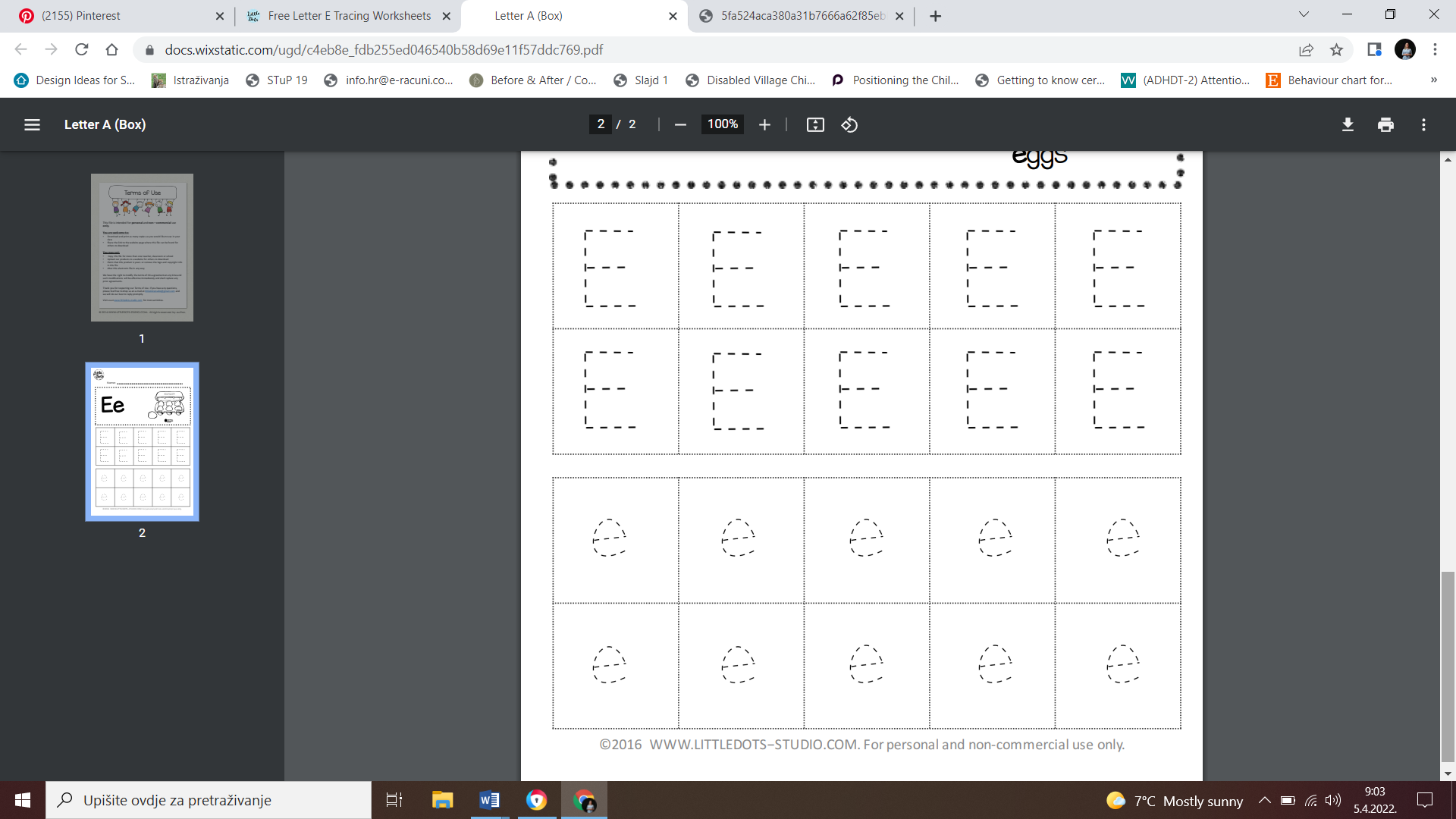 